Erasmus+ ProgrammeKey Action 1 
– Mobility for learners and staff – 
Higher Education Student and Staff MobilityInter-institutional agreement 2017-20[21]
between programme countriesThe institutions named below agree to cooperate for the exchange of students and/or staff in the context of the Erasmus+ programme. They commit to respect the quality requirements of the Erasmus Charter for Higher Education in all aspects related to the organisation and management of the mobility, in particular the recognition of the credits awarded to students by the partner institution.A.	Information about higher education institutionsB.	Mobility numbers per academic year
[*Optional: subject area code & name and study cycle are optional. Inter-institutional agreements are not compulsory for Student Mobility for Traineeships or Staff Mobility for Training. Institutions may agree to cooperate on the organisation of traineeship; in this case they should indicate the number of students that they intend to send to the partner country. Total duration in months/days of the student/staff mobility periods or average duration can be indicated if relevant.]Staff Mobility (Teaching, Training)C.	Recommended language skillsThe sending institution, following agreement with the receiving institution, is responsible for providing support to its nominated candidates so that they can have the recommended language skills at the start of the study or teaching period:For more details on the language of instruction recommendations, see the course catalogue of each institution [Links provided on the first page].D.	Additional requirementsHU BUDAPES16: In case of additional requirements in regard to academic, organisational or other aspects (e.g. students with special needs) please contact the Mobility Department in case of staff mobilities: STA, STT: mobility@uni-obuda.hu; in case of student mobilities: incoming@uni-obuda.hu RO ALBAIU01Staff mobility: STA, STTThe staff mobility applications to be sent to the IRO e-mail address: erasmus@uab.ro or erasmusplus_uab@yahoo.com Draft of (Preliminary) Individual Teaching Programme for STA/ Individual Work Programme for STT indicating academic area/ professional area and proposed term of visit to be included so as to serve as a ground for the relevant faculty/administrative unit in decision-making process.Student mobility: SMSNo specific nomination deadlines, however, please make sure the students meet the requirements of sending us their applications within the application deadlines indicated in the chart below (E. Calendar)Nomination procedure: nominations to be sent to bpc@uab.ro or erasmus_uab@yahoo.com. Each nomination should contain the following data: student’s first and last name, field of study, year of study, study level, duration of stay, e-mail address of the nominated Student. After receiving the nomination, the information on application would be sent directly to the students.Application documents: Application form, Learning Agreement and Transcript of Records. (The forms are available on the International Relations Office website http://www.uab.ro/departamente/relatii_internationale/index_.php)UAB welcomes students with disabilities. The necessary individual arrangements need to be discussed well in advance (10 months prior to arrival).E.	CalendarHU BUDAPES16Link to the application forms: http://erasmus.uni-obuda.hu/en/formsAll documents must be sended by e-mail (incoming@uni-obuda.hu ). No hard copies are needed.Óbuda University sends by mail notification on admission automatically within 5 weeks. Óbuda Unviersity sends Acceptance Letters, Registration Form, Info sheet to all accepted students.The host university will issue a Transcript of Records no later than 5 weeks after the assessment period has finished.F.	Information1.	VisaThe sending and receiving institutions will provide assistance, when required, in securing visas for incoming and outbound mobile participants, according to the requirements of the Erasmus Charter for Higher Education.Information and assistance can be provided by the following contact points and information sources:2.	InsuranceThe sending and receiving institutions will provide assistance in obtaining insurance for incoming and outbound mobile participants, according to the requirements of the Erasmus Charter for Higher Education.The receiving institution will inform mobile participants of cases in which insurance cover is not automatically provided. Information and assistance can be provided by the following contact points and information sources:3.	Grade systemRO ALBAIU01The grading scale for each discipline runs from 10 to 1, all grades being integers. The lowest pass grade is 5, and the highest pass grade is 10. HU BUDAPES16Description of the Hungarian grading system: in Hungary the best mark is 5.4.	HousingThe receiving institution will guide incoming mobile participants in finding accommodation, according to the requirements of the Erasmus Charter for Higher Education.Information and assistance can be provided by the following persons and information sources:G.	SIGNATURES OF THE INSTITUTIONS (legal representatives)The Bilateral Agreements in Óbuda University can be signed by the following persons: Rector, Vice-rectors, Deans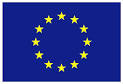 Inter-Institutional Agreement 2017-2021 HU BUDAPES16	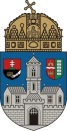 Name of the institution(and department, where relevant)Erasmus codeContact details(email, phone)Website(eg. of the course catalogue)University “1 Decembrie 1918” Alba IuliaRO ALBAIU01Lecturer PhD Petru Ștefan Ionescu,Erasmus Institutional Coordinatore-mail: bpc@uab.ro, erasmus@uab.ro, erasmusplus_uab@yahoo.com 5 Gabriel Bethleen Street, 510009Alba Iulia, Romaniatel. + 40-0258-806042Mrs Liliana Daniela Trifu,International Relations Officere-mail: bpc@uab.ro, erasmus@uab.ro, 5 Gabriel Bethleen Street, 510009Alba Iulia,  Romaniatel. + 40-0258-806042http://relint.uab.ro/index.php?pagina=-&id=&l=en Obuda UniversityHU BUDAPES16Institutional coordinator :Mrs. Ildiko Marosi, PhD,Deputy Director for International Affairsmarosi.ildiko@kgk.uni-obuda.huObuda University,Mobility DepartmentH-1034 Budapest, 
Becsi Str. 96/B, HungaryOfficial contact:Mrs. Marta Seebauer, PhdFaculty Erasmus coordinator,seebauer.marta@amk.uni-obuda.huH-8002 Szekesfehervar, Budai Str.45.,  Hungary http://erasmus.uni-obuda.hu/en/FROM[Erasmus code of the sending institution]TO[Erasmus code of the receiving institution]Subject area code
* 
[ISCED]Subject area name
* 
Study cycle
[short cycle, 1st , 2nd or 3rd]
*Number of student mobility periodsNumber of student mobility periodsFROM[Erasmus code of the sending institution]TO[Erasmus code of the receiving institution]Subject area code
* 
[ISCED]Subject area name
* 
Study cycle
[short cycle, 1st , 2nd or 3rd]
*Student Mobility for Studies[total number of months of the study periods or average duration*]Student Mobility for Traineeships

HU  BUDAPES16RO ALBAIU010532071103041052061Earth SciencesEngineering and Engineering TradesSecurity and Safety EngineeringBusiness and AdministrationEnvironmental SciencesInformation and Communication Technologies1st2nd15 students x 5 months-RO ALBAIU01HU  BUDAPES160532071103041052061Earth SciencesEngineering and Engineering TradesSecurity and Safety EngineeringBusiness and AdministrationEnvironmental SciencesInformation and Communication Technologies1st2nd15 students x 5 months-FROM[Erasmus code of the sending institution]TO[Erasmus code of the receiving institution]Subject area code
[ISCED]Subject area name 
Number of staff mobility periodsNumber of staff mobility periodsFROM[Erasmus code of the sending institution]TO[Erasmus code of the receiving institution]Subject area code
[ISCED]Subject area name 
Staff Mobility for Teaching

[total number of  days of teaching periods]Staff Mobility for Training
*
HU BUDAPES16RO ALBAIU010532071103041052061Earth SciencesEngineering and Engineering TradesSecurity and Safety EngineeringBusiness and AdministrationEnvironmental SciencesInformation and Communication Technologies6 teachers /10 days3 persons /10 daysRO ALBAIU01HU BUDAPES160532071103041052061Earth SciencesEngineering and Engineering TradesSecurity and Safety EngineeringBusiness and AdministrationEnvironmental SciencesInformation and Communication Technologies6 teachers/10 days3 persons/10 daysReceiving institution

[Erasmus code]Optional: Subject area Language
of instruction 1Language
of instruction 2Recommended language of instruction levelRecommended language of instruction levelReceiving institution

[Erasmus code]Optional: Subject area Language
of instruction 1Language
of instruction 2Student Mobility for StudiesStaff Mobility for TeachingRO ALBAIU01ANYEnglishRomanianB1 EnglishB2 EnglishHU BUDAPES16ANYHungarianEnglishB1 EnglishB2 EnglishReceiving institution[Erasmus code]Autumn semester*Spring semester *RO ALBAIU01Nomination and application deadline: 30 th of  JuneNomination and application deadline: 15 th of  DecemberHU BUDAPES16Nomination: 1st MayApplication: 15th MayNomination: 5th NovemberApplication: 20th NovemberInstitution 
[Erasmus code]Contact details(email, phone)Website for informationRO ALBAIU01Mrs. Aura Florescu+40258/806042bpc@uab.ro, erasmus_uab@yahoo.comhttp://relint.uab.ro/index.php?pagina=-&id=&l=enHU BUDAPES16incoming@uni-obuda.hu,+36-1 666 5552For Visa: http://konzuliszolgalat.kormany.hu/enFor residence permit: http://www.bmbah.hu/jomla/index.php?lang=enInstitution 
[Erasmus code]Contact details(email, phone)Website for informationRO ALBAIU01Mrs. Aura Florescu+40258/806042bpc@uab.ro, erasmus_uab@yahoo.comhttp://relint.uab.ro/index.php?pagina=-&id=&l=enHU BUDAPES16incoming@uni-obuda.hu,+36-1 6665552http://www.oep.hu/data/cms1004771/Health_Care_Services_Available_During_Temporary_Stay_in_Hungary_form.pdfRO ALBAIU01ECTSECTSGradeGradePredicate 10AExcellent9BVery Good7-8CGood6DSatisfactory5ESufficient1-4FFailHungarian GradeDefinitionECTS Classification5Excellent – outstanding performance with only minor errorsA4Good – generally sound work with a number of notable errorsC3Satisfactory – fair but with significant shortcomingsD2Sufficient – performance meets the minimum criteriaE1Fail – considerable further work is requiredF, FxInstitution 
[Erasmus code]Contact details(email, phone)Website for informationRO ALBAIU01HU BUDAPES16Mobility Department,94-96. Bécsi str, KC.105Budapest, H-1034incoming@uni-obuda.hu+36-1 6665552http://erasmus.uni-obuda.hu/en/accommodationInstitution [Erasmus code]Name, functionDateSignatureRO ALBAIU01Prof. BREAZ Valer Daniel, Ph.D. RECTORHU BUDAPES16Prof. Dr. Mihály RégerRector